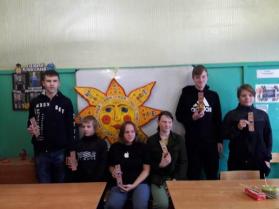 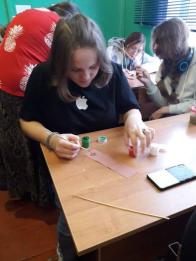 31 октября поездка в с.Гаютино на мастер – класс по Гаютинской росписи.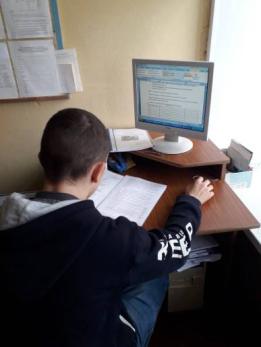 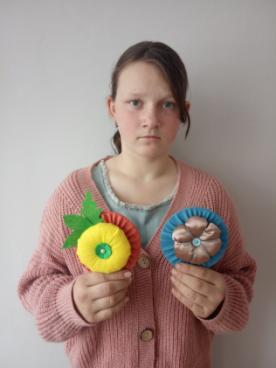 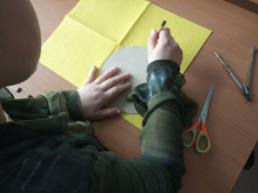 Работа над  индивидуальными проектами.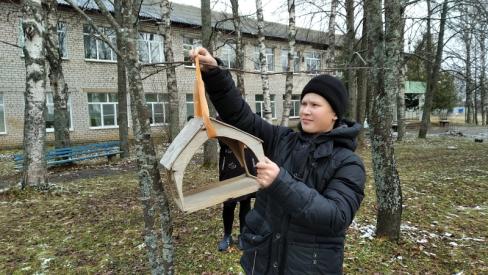 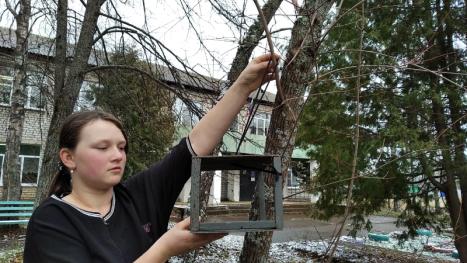 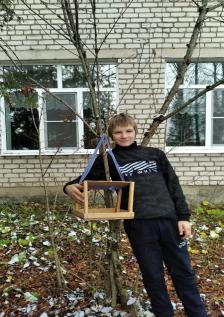 Наступили холода и ребята приняли участие в акции «Покормите птиц»..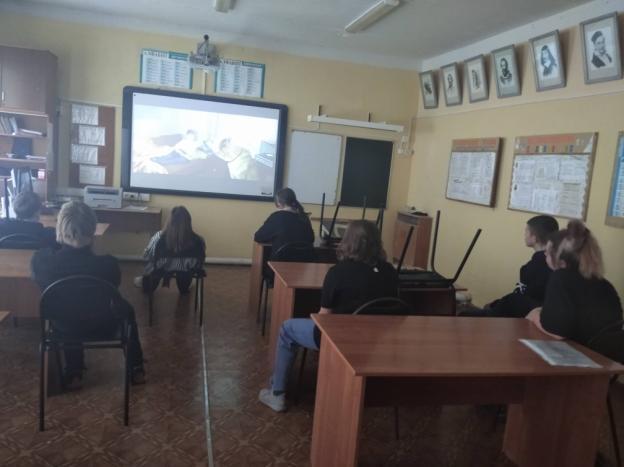 Просмотр художественного фильма «Кортик».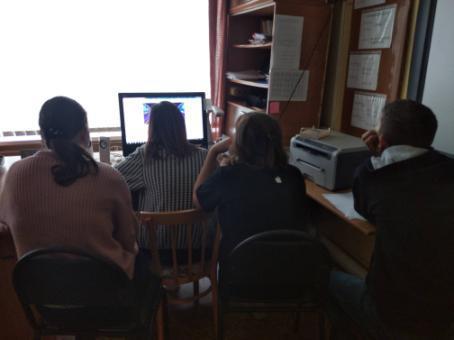 Решение олимпиады по ПДД на сайте «Учи.ру».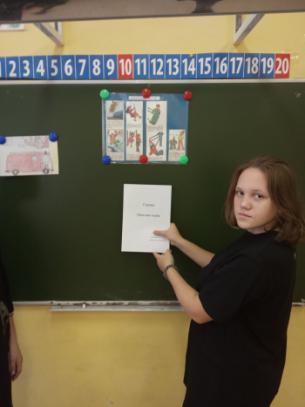 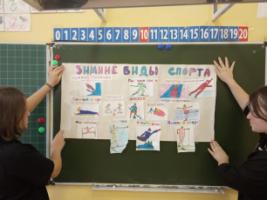 День здоровья.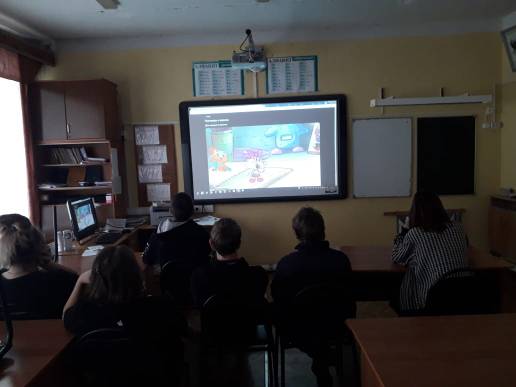 День народного единства.